ПАСПОРТ благоустройства дворовой территорииг. Микунь«18» августа 2018г.                                                                                 № ___1. ОБЩАЯ ИНФОРМАЦИЯ2. СИТУАЦИОННАЯ СХЕМА РАСПОЛОЖЕНИЯ ОБЪЕКТА 3. ИНВЕНТАРИЗАЦИЯ ОБЪЕКТА БЛАГОУСТРОЙСТВА Визуальным обследованием на месте установлено:4. ФОТОГРАФИИ ТЕКУЩЕГО СОСТОЯНИЯ ОБЪЕКТА БЛАГОУСТРОЙСТВА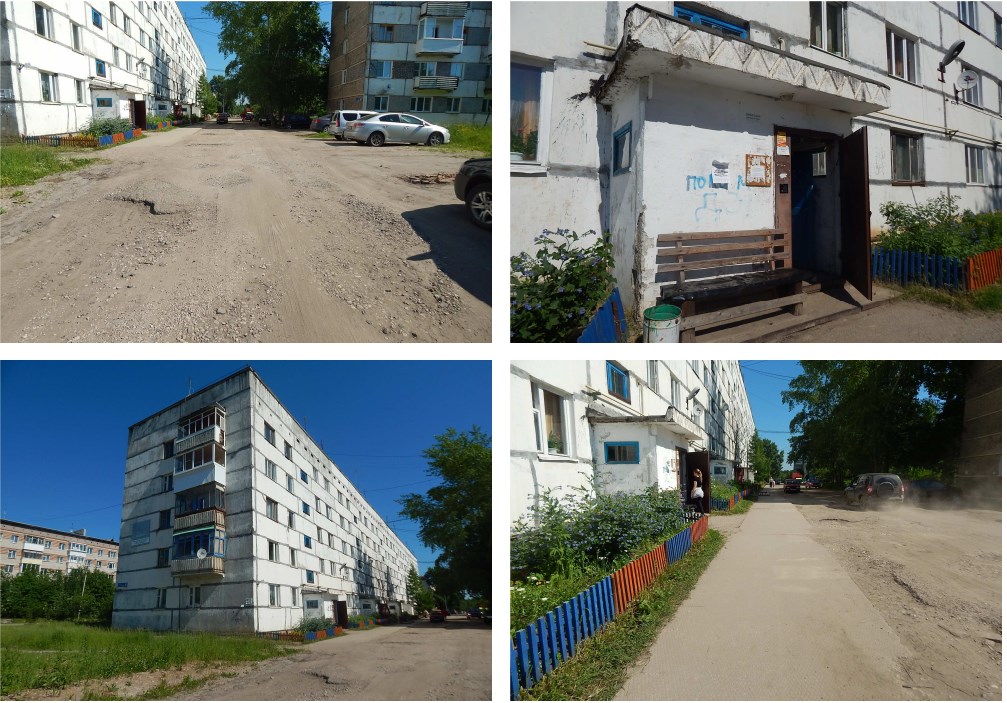 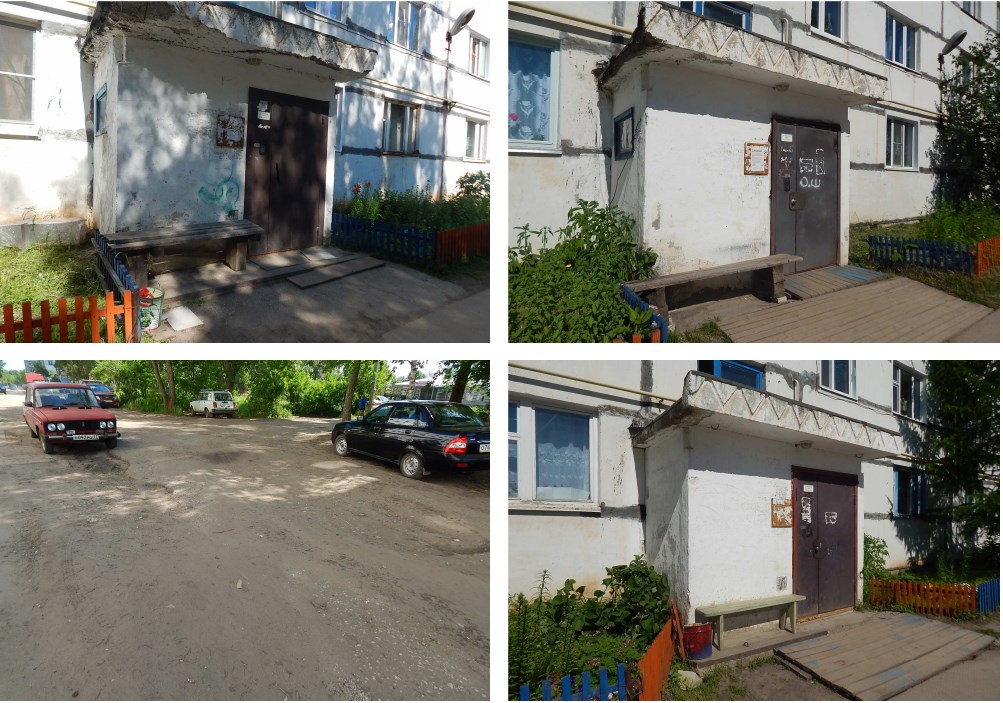 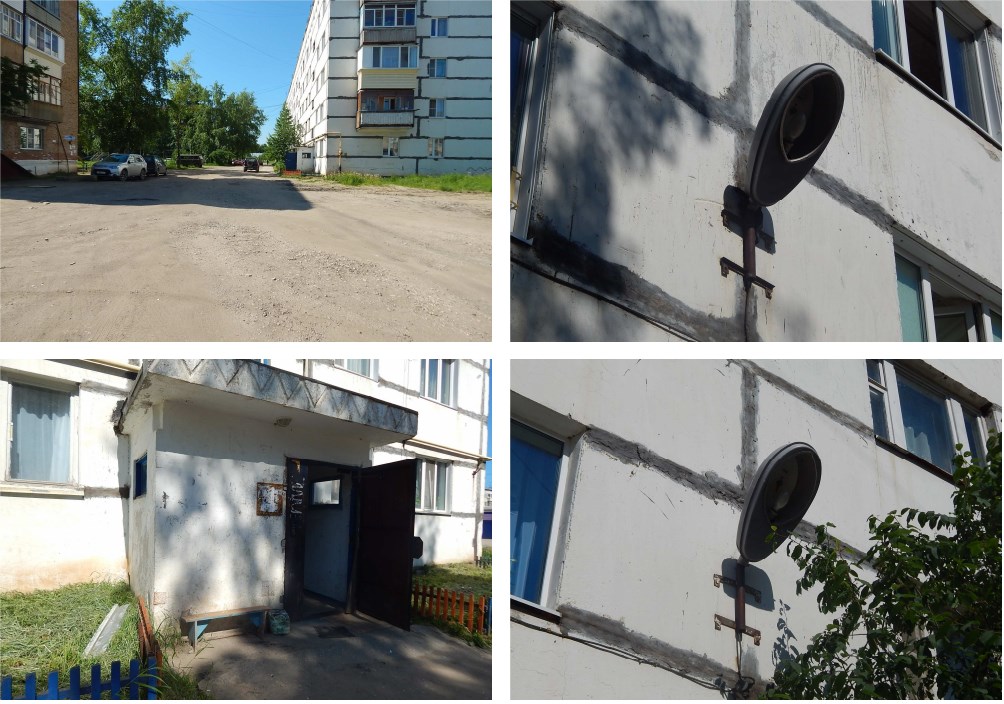 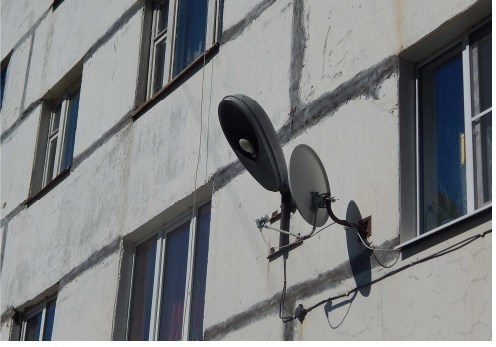 5. ЗАКЛЮЧЕНИЕ О НЕОБХОДИМОСТИ ПРОВЕДЕНИЯ РАБОТ ПО БЛАГОУСТРОЙСТВУ:1. Необходимо проведение работ по благоустройству дворовой территории.2. Техническая возможность проведения работ имеется.Члены инвентаризационной Комиссии:                 Селицкий В.Н.                           ______________                               (ФИО, должность)                                      (подпись)                         Чоклу Г.И.                            ______________                               (ФИО, должность)                                      (подпись)                            Ганова Л.И.                          ______________                               (ФИО, должность)                                      (подпись)   Наименование объекта и адресная привязка:многоквартирный жилой домКадастровый паспорт дворовой территории (межевания):Есть, кадастровый номер: 11:08:0201018:15,Площадь участка: 5 236,00 кв. м Информация о форме собственности:общедолевая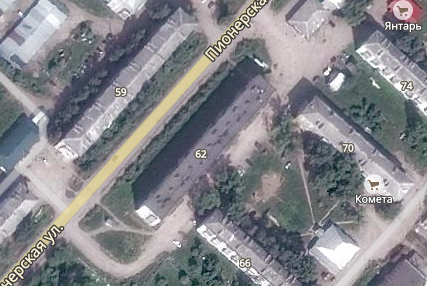 Адрес многоквартирного жилого дома, прилегающего к дворовой территории (улица, номер):Пионерская 62Пионерская 62Количество этажей в многоквартирном доме (шт.):Количество этажей в многоквартирном доме (шт.):5Количество подъездов в многоквартирном доме (шт.):Количество подъездов в многоквартирном доме (шт.):6№ п/пНаименование элемента благоустройстваНаличие (да/нет)Тип покрытия(для проездов, тротуаров), количествоФизическое состояние(наличие дефектов)123451Дворовые проездыдагрунтОтсутствие твердого покрытия, наличие выбоин и ям, бортовой камень отсутствует2Наружное освещениеда5Отсутствие светильников (1)3Урны для мусоранетОтсутствие урн4Скамейкида5Отсутствие скамеек (1), отсутствие окраски (2), замена (3)5ТротуарынетЖелезобетонные плитыТребуется ремонт